РОССИЙСКАЯ ФЕДЕРАЦИЯАДМИНИСТРАЦИЯ МУНИЦИПАЛЬНОГО ОБРАЗОВАНИЯБУДОГОЩСКОЕ ГОРОДСКОЕ ПОСЕЛЕНИЕКИРИШСКОГО МУНИЦИПАЛЬНОГО РАЙОНА
ЛЕНИНГРАДСКОЙ ОБЛАСТИПОСТАНОВЛЕНИЕот  16 июня  2017 года  №__67__  [Об установлении  стоимости  одного квадратного метра  общей площади жилья  на  3  квартал 2017 года]  В целях реализации на территории муниципального образования Будогощское городское поселение Киришского муниципального района Ленинградской области  жилищных программ, направленных на улучшение жилищных условий граждан, состоящих на учете в качестве нуждающихся в улучшении жилищных условий в муниципальном образовании Будогощское городское поселение Киришского муниципального района Ленинградской области,  руководствуясь  Методическими рекомендациями по определению  стоимости  одного квадратного метра  общей площади жилья в муниципальных  образованиях Ленинградской области, утвержденными  распоряжением комитета по строительству Ленинградской области от 04 декабря 2015 года №552, Администрация Будогощского городского поселения  ПОСТАНОВЛЯЕТ:1.    Утвердить   стоимость  одного  квадратного метра общей площади жилья в муниципальном образовании  Будогощское городское поселение Киришского муниципального района Ленинградской области для расчета  размера социальных выплат на  3  квартал  2017  года  в размере  38509  (тридцать восемь тысяч пятьсот девять) рублей   76  копеек.2.      Опубликовать настоящее постановление в газете «Будогощский вестник».3. Разместить на официальном сайте муниципального образования http://www.budogoschskoe.ru.4. Настоящее постановление вступает в силу на следующий день после дня официального опубликования.Глава администрации                                                   	                                     И.Е.РезинкинРазослано: в дело – 3, прокуратура, Администрация МО Киришский муниципальный район, газета «Будогощский вестник».Исп.  М.В.Несмелова                                                                                                          УТВЕРЖДЕНЫ                                                                                                           Постановлением администрации                                                                                                           муниципального образования                                                                                                           Будогощское городское поселение                                                                                                           Киришского муниципального                                                                                                           района Ленинградской области                                                                                                           от  16 июня 2017 года    №  67Показателистоимости одного квадратного метра общей площади жилья в муниципальном образовании Будогощское городское поселение Киришского муниципального района Ленинградской области на 3  квартал 2017 года                   35522,67 х 0,92  + 40266,67 х 0,92 + 45000Ср ст. кв.м = ----------------------------------------------           = 38242  руб.  07 коп.                                                  3Ср. ст. кв.м =  38242,07   х 1,007 =   38509  руб.  76  коп.НаименованиенаселенногопунктаНормативно-правовой документ обутверждении 1 кв.м. (№, дата)                Расчетные  показатели                 Расчетные  показатели                 Расчетные  показатели                 Расчетные  показатели                 Расчетные  показатели                 Расчетные  показатели НаименованиенаселенногопунктаНормативно-правовой документ обутверждении 1 кв.м. (№, дата)Срст кв.м.НаименованиенаселенногопунктаНормативно-правовой документ обутверждении 1 кв.м. (№, дата)Ср кв.мНаименованиенаселенногопунктаНормативно-правовой документ обутверждении 1 кв.м. (№, дата)Ср кв.мСт.догСт кредСт статСт стройБудогощское городское поселениеПостановление №  67 от  16.06.17 38509,76__35522,6740266,67____ 45000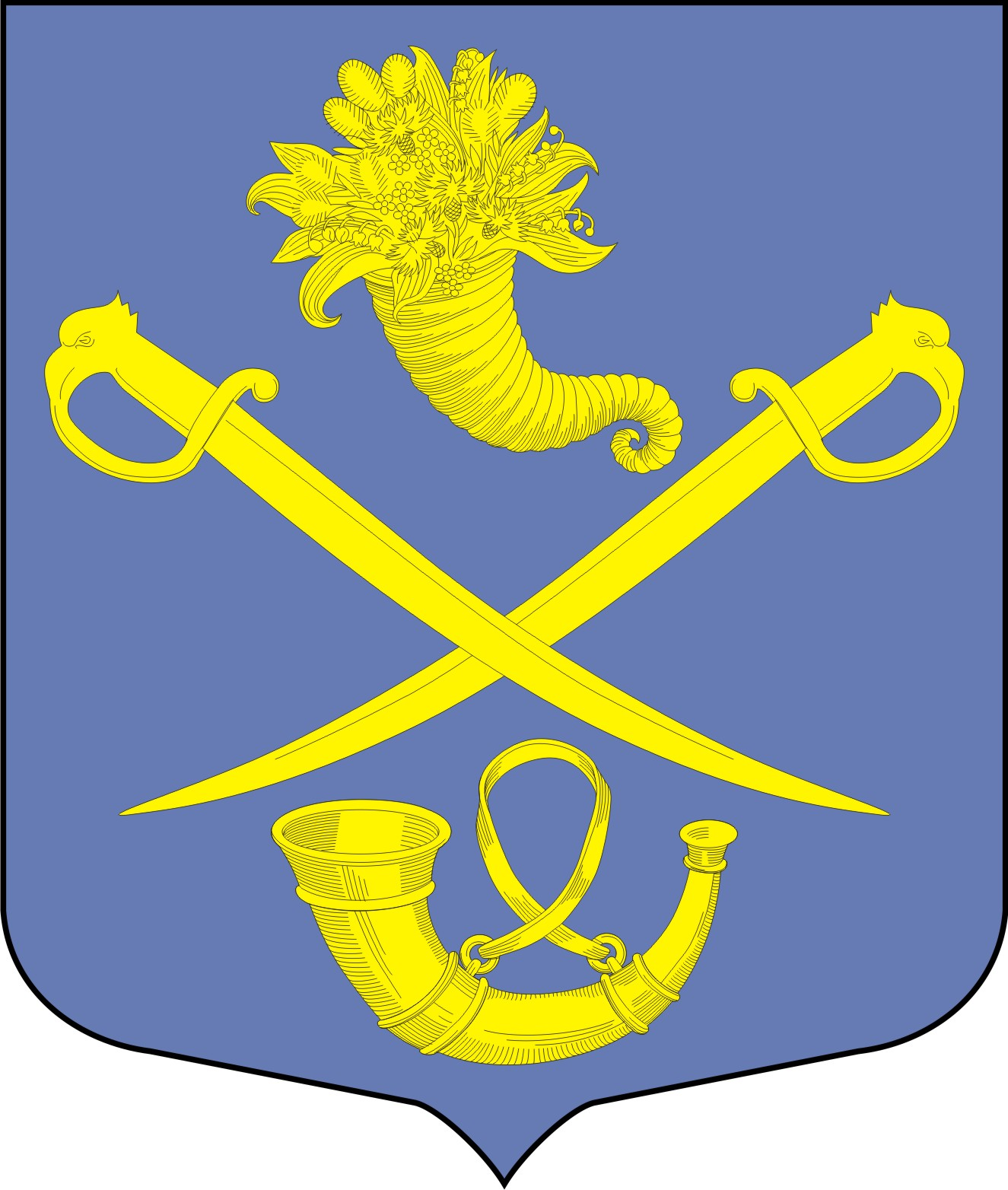 